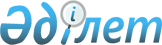 On Introduction of Amendments to the Decree of the President of the Republic of Kazakhstan Having the Force of Constitutional Law "On Election in the Republic of Kazakhstan"
					
			
			
			Unofficial translation
		
					Constitutional Law of the Republic of Kazakhstan dated November 6, 1998 N 285Unofficial translation

      The Decree of the President of the Republic of Kazakhstan Having the Force of Constitutional Law dated September 28, 1995 N 2464 "On Election in the Republic of Kazakhstan" (Bulletin of the Supreme Council of the Republic of Kazakhstan, 1995, N17-18, art. 114; Bulletin of the Supreme Council of the Republic of Kazakhstan, 1997, N 12, art.192; 1998, N 7-8, art.71) should be introduced with the following amendments and supplements:

      1. Sub-item 1) of item 1 of Article 9, Article 52, item 2 of Article 53, item 3 of Article 63, Article 67 shall be excluded.

      2. In the third paragraph of sub-item 2) of item 1 of Article 9 the words ", which should not be below the limits set out by the Special Part of this Decree" shall be excluded.

      3. Items 2 and 3 of Article 42 shall be worded as follows:

      "2. The voter shall put any mark in an empty square to the right of the surname of the candidate for whom he/she votes or in the square to the right of the line" I vote against all candidates. "

      "3. At elections of members of local government bodies, the voter shall put a mark in an empty square to the right of the surnames of those candidates for whom he/she votes or in the square to the right of the line" I vote against all candidates. "

      4. In Article 51, the word "five" should be substituted for the word "seven".

      5. In sub-item 2) of item 2 of Article 65, the words "but not less than forty percent of voters who took part in the vote" shall be excluded.

      6. Item 1 of Article 130 shall be worded as follows:

      "1. First elections of deputies of Maslikhats in accordance with the requirements of the Constitution of the Republic of Kazakhstan, adopted by the national referendum on 30August 1995, and this Decree shall be held during 1999 on dates fixed by the Central Election Commission of the Republic of Kazakhstan.



      The local representative bodies elected on 7 March, 1994, have authority until the new members of the Maslikhats are elected in accordance with the Constitution of the Republic of Kazakhstan, adopted by the national referendum on30 August 1995. "      President of 

      the Republic of Kazakhstan(Specialist R. Zhantassova)
					© 2012. «Institute of legislation and legal information of the Republic of Kazakhstan» of the Ministry of Justice of the Republic of Kazakhstan
				